ОПРОСНЫЙ ЛИСТдля заказа фильтра сетчатого типа СДЖ                                                                            * при заполнении пунктов ненужное зачеркнуть.Заказчик:                      Количество:(шт.)Адрес   Заказчика:    Факс:   телефон:Адрес электронной почты:     Наименование объекта применения фильтра:  Сведения о трубопроводе, на котором установлен фильтр:условный диаметр ( Ду ):  мм.,  толщина стенки трубы  мм.* марка стали и количество: -09Г2С-6       (для температурного интервала от минус 40°С до +200 °С)     - шт.; -09Г2С- 8     (для температурного интервала от минус 60°С до +200 °С)      - шт.; -08Х22Н10Т  (для температурного интервала от минус 40°С до +300 °С)   -   шт.;или другое:  шт.Рабочее давление,  (пределы):  МПа (кгс/см2).Фильтруемый продукт (состав, плотность): Производительность фильтра:   м³/ч.Минимальная величина улавливаемых частиц  (тонкость фильтрации): мкм;Температура рабочей среды (max, min):     0С;.Минимальная температура окружающей среды:  0С; Характеристика фильтрующего элемента, заданная по технологии :         - диаметр отверстий в фильтрующем элементе (тонкость фильтрации): мкм;         -  отношение площади сечения отверстий фильтрующего элемента к площади сечения трубопровода:  %   9. 	* Присоединение к трубопроводу:                                -    патрубки под приварку;                  -   фланцевое с ответными фланцами;                 -    фланцевое с ответными фланцами, крепежом и заглушкой.11. * Вход продукта в фильтр:- боковой (перпендикулярно оси корпуса на наружную поверхность фильтрующего элемента);- осевой (вдоль оси корпуса во внутреннюю полость фильтрующего элемента).12. Необходимость устройства  крепления под теплоизоляцию на месте установки фильтра  и её толщина  в  ммЗАКАЗЧИК 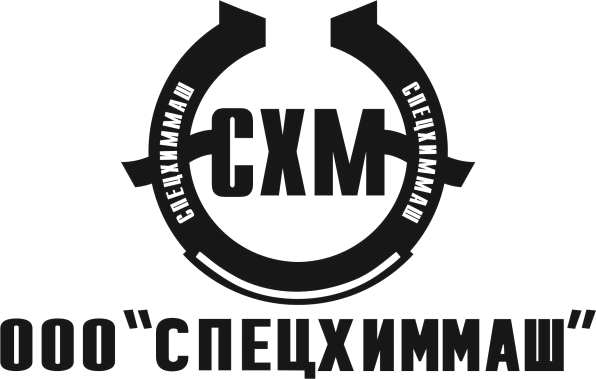 440000, г. Пенза, ул. Калинина, 108 Б.440000, г. Пенза, ул. Калинина, 108 Б.440000, г. Пенза, ул. Калинина, 108 Б.440000, г. Пенза, ул. Калинина, 108 Б.440000, г. Пенза, ул. Калинина, 108 Б.р/с 40702810648000007117                                                                                                                                                                                                                                                                                                                                                                                                                                                                                                                                                                                                                                                                                                                                                                                                   р/с 40702810648000007117                                                                                                                                                                                                                                                                                                                                                                                                                                                                                                                                                                                                                                                                                                                                                                                                   р/с 40702810648000007117                                                                                                                                                                                                                                                                                                                                                                                                                                                                                                                                                                                                                                                                                                                                                                                                   р/с 40702810648000007117                                                                                                                                                                                                                                                                                                                                                                                                                                                                                                                                                                                                                                                                                                                                                                                                   р/с 40702810648000007117                                                                                                                                                                                                                                                                                                                                                                                                                                                                                                                                                                                                                                                                                                                                                                                                   литер В, этаж 1литер В, этаж 1литер В, этаж 1литер В, этаж 1литер В, этаж 1Отд. №8624 Сбербанка России г. ПензаОтд. №8624 Сбербанка России г. ПензаОтд. №8624 Сбербанка России г. ПензаОтд. №8624 Сбербанка России г. ПензаОтд. №8624 Сбербанка России г. Пензател. (8412) 99-99-13, 99-99-15, 99-99-16тел. (8412) 99-99-13, 99-99-15, 99-99-16тел. (8412) 99-99-13, 99-99-15, 99-99-16тел. (8412) 99-99-13, 99-99-15, 99-99-16БИК 045655635БИК 045655635E-mail: info@shm.suE-mail: info@shm.suE-mail: info@shm.suE-mail: info@shm.suк/с 30101810000000000635к/с 30101810000000000635к/с 30101810000000000635к/с 30101810000000000635Сайт: www.shm.suСайт: www.shm.suСайт: www.shm.suСайт: www.shm.suИНН 5837052370 КПП 583701001ИНН 5837052370 КПП 583701001ИНН 5837052370 КПП 583701001ИНН 5837052370 КПП 583701001